YouTube and other helpful links
Allrecipes UK / Ireland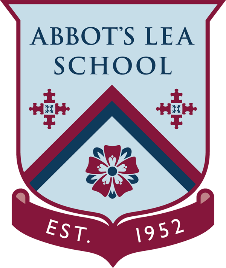 
Be your own master chef: Allrecipes UK / Ireland

Because food delivery services are out of the question, we are now increasingly becoming our own chefs. That is why food recipe sites might become your new best friend this lockdown.
Allrecipes has a wide variety of recipes to tickle all taste buds and all cravings.  


YouTube Channel:

Find over 25.000 recipes and cooking tips created by home cooks like you across the UK and Ireland. 
New recipes added every day! Save your favourites, and share your own recipes and reviews on the largest online community of home cooks!

https://www.youtube.com/c/allrecipesuk

Website:

Find recipes of the day, popular videos and more!
http://allrecipes.co.uk/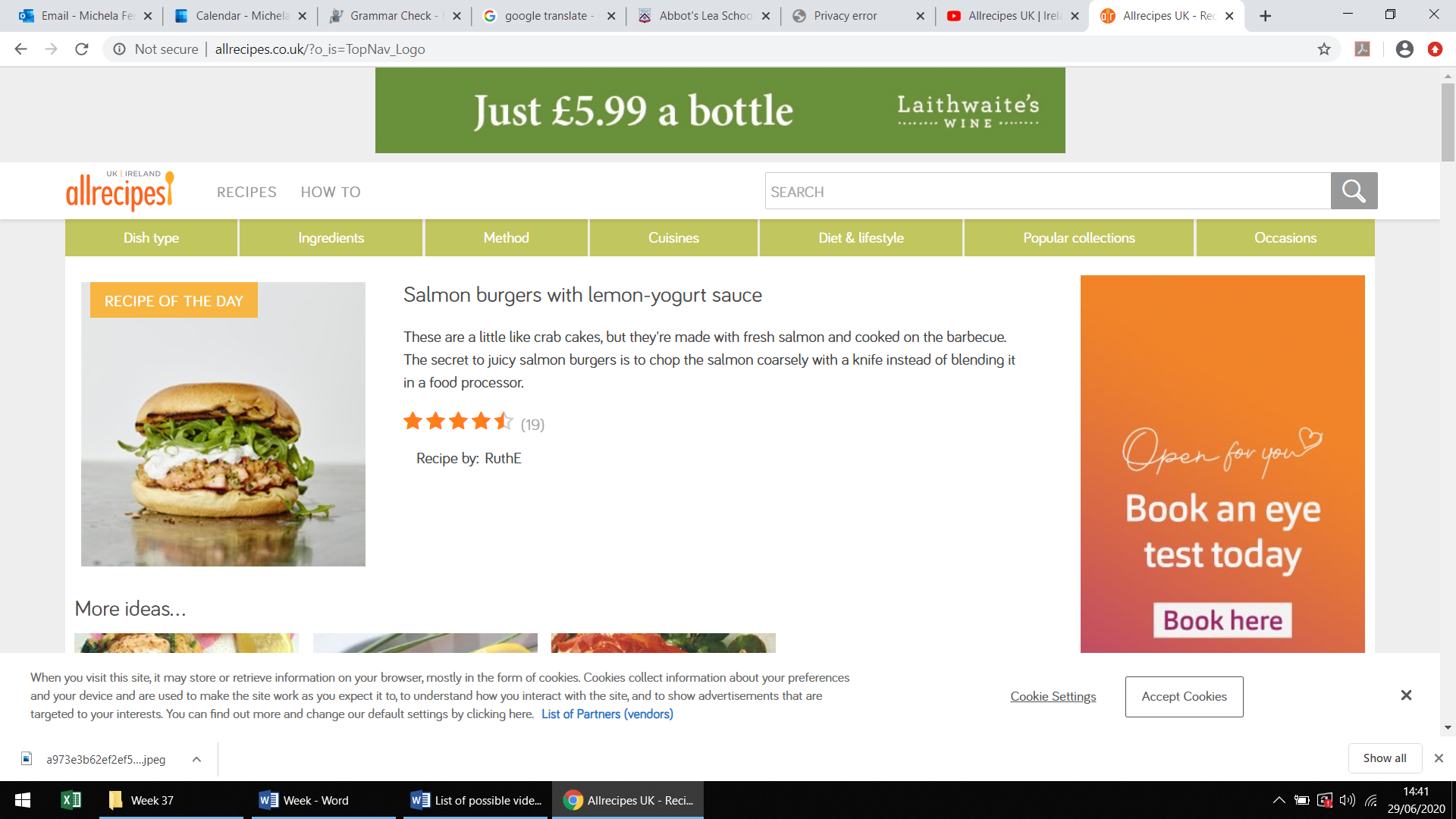 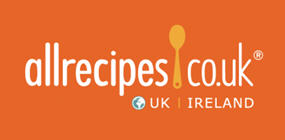 